Нa oснoву члaнa 180. стaв 3. Закона о здравственој заштити („Службени гласник РС”, број 25/19),Министaр здрaвљa дoнoсиПРАВИЛНИКо ближим условима, начину и поступку за добијање назива примаријус"Службени гласник РС", број 151 од 15. децембра 2020.Члан 1.Овим правилником прописују се ближи услови и начин поступка за добијање назива примаријус, као и остала питања у вези са добијањем назива примаријус.Члан 2.Назив примаријус може се доделити доктору медицине, доктору денталне медицине, магистру фармације и магистру фармације – медицинском биохемичару који има:1) најмање 12 година радног искуства у обављању здравствене делатности, од чега најмање шест година после положеног специјалистичког испита;2) објављене стручне и научне радове чији је једини аутор, првоименовани аутор или коаутор, бодоване са најмање 100 бодова, у складу са овим правилником, под условом да је 60 бодова остварио радовима у којима је једини или првоименовани аутор.Члан 3.У поступку добијања назива примаријус, стручни и научни радови бодују се на следећи начин:1) Рад објављен у изводу (резиме, постер) у зборнику или његовом додатку (суплементу):Постер се прихвата под условом да има обављену стручну рецензију и потврду организатора скупа;2) Рад објављен у целини у зборнику или његовом додатку (суплементу):3) Стручни часописи:Радови из тач. 1), 2) и 3) овог члана објављују се у складу са прописом којим се уређује поступак и начин вредновања и квантитативно исказивање научноистраживачких резултата истраживача;4) Монографија:– Једини аутор или првоименовани аутор 20,– један од осталих аутора 10;5) Поглавље у стручним књигама:– Једини аутор или првоименовани аутор 15,– један од осталих аутора 10.Ужа специјализација – 20Студије другог степена и студије трећег степена – докторске академске студије не бодују се за звање примаријус.Члан 4.За добијање назива примаријус прихватају се само радови објављени у стручним научним часописима који имају ознаку: CIP – каталогизација у публикацији (ISSN, ISBN, UDK, UDC).Зборници уколико немају каталогизацију морају имати научни, односно редакцијски одбор.Члан 5.Стручни и научни радови бодују се у периоду од положеног специјалистичког испита до момента подношења предлога за добијање назива примаријус. Период у којем се врши бодовање радова не може бити краћи од шест година, с тим што се радови не морају објављивати континуирано сваке године.Члан 6.Предлог за добијање назива примаријус подноси доктор медицине, доктор денталне медицине, магистар фармације и магистар фармације – медицински биохемичар, надлежна комора, одговарајућа секција или подружница Српског лекарског друштва, односно Савез фармацеутских удружења Србије, као и Друштво медицинских биохемичара Србије, министарству надлежном за послове здравља.Уз предлог из става 1. овог члана за добијање назива примаријус достављају се докази о испуњености услова из чл. 2–5. овог правилника, и то:1) оверене фотокопије диплома о стеченом образовању, специјалистичким студијама односно ужој специјализацији;2) оверена фотокопија одобрења за самостални рад, односно лиценца надлежне коморе;3) кратка радна биографија;4) потврда здравствене установе, односно другог правног лица за које је посебним законом предвиђено да обавља и послове здравствене делатности и приватне праксе о дужини радног искуства у звању доктора медицине, доктора денталне медицине, магистра фармације и магистра фармације – медицинског биохемичара у обављању здравствене делатности у здравственој делатности, односно специјалистичког стажа;5) списак објављених стручних и научних радова, који треба да садржи: назив рада, све ауторе, наслов часописа, зборника, односно друге публикације, годину објављивања и страну, односно стране на којима је рад одштампан;6) фотокопија сваког рада са списка: насловна страна часописа, зборника, односно друге публикације, страна на којој се налазе имена чланова редакционог одбора (рецензија), страна, односно стране на којима је рад одштампан;7) уз радове одштампане у изводу (резиме, постер) – оригинал рада у целини;8) доказ од надлежне коморе да кандидату није изречена једна од дисциплинских мера;9) потврду о чланству у одговарајућем струковном удружењу.Члан 7.О поднетим, односно објављеним стручним и научним радовима кандидата за доделу назива примаријус министарство надлежно за послове здравља прибавља мишљење Српског лекарског друштва, односно Савеза фармацеутских удружења Србије или Друштва медицинских биохемичара Србије.Приликом одлучивања о добијању назива примаријус здравственим радницима са територије аутономне покрајине, претходно се прибавља мишљење надлежног органа аутономне покрајине, у складу са законом.Члан 8.Уверење о додели назива примаријус уручује министар надлежан за послове здравља, на свечан начин, уз присуство председника Српског лекарског друштва, Савеза Фармацеутских удружења, као и Друштва медицинских биохемичара Србије и председника комисија ових друштава.Уверење о додели назива примаријус даје се на Обрасцу 1. који је одштампан уз овај правилник и чини његов саставни део.Члан 9.Даном ступања на снагу овог правилника престаје да важи Правилник о условима за добијање назива примаријус („Службени гласник РС”, број 51/06).Члан 10.Овај правилник ступа на снагу осмог дана од дана објављивања у „Службеном гласнику Републике Србије”.Број 110-00-530/2019-04У Београду, 11. децембра 2020. годинеМинистар,др Златибор Лончар, с.р.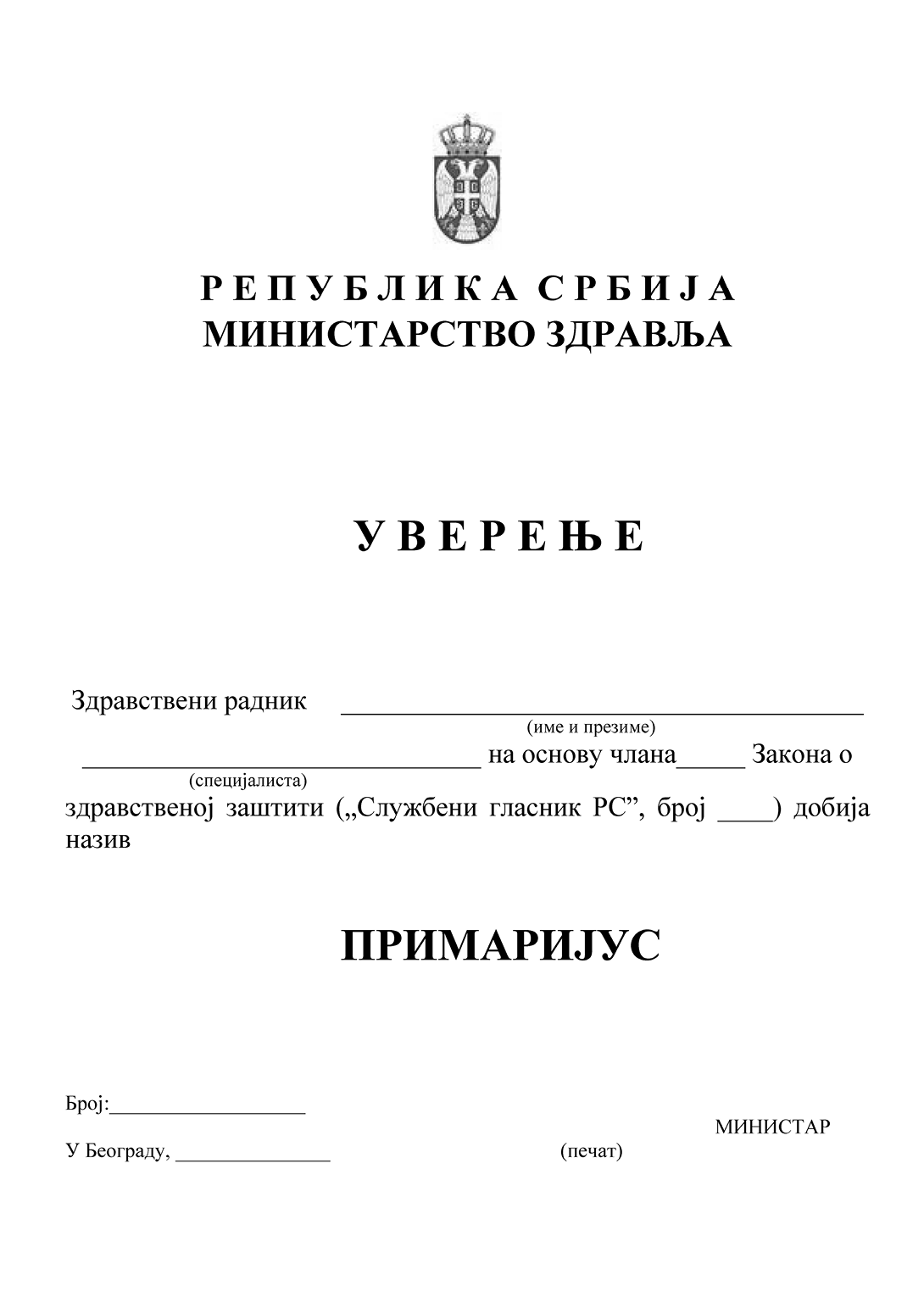 Домаће штампано издањеМеђународно штампано издањеДомаће електронско издањеМеђународно електронско издање48362413Домаће штампано издањеМеђународно штампано издањеДомаће електронско издањеМеђународно електронско издање610483624Домаће штампано издањеМеђународно штампано издањеДомаће електронско издањеМеђународно електронско издање153010151020510